 Committee: New York City Chapter of Health-system Pharmacists Topic: Formation of Diversity, Equity, and Inclusion CommitteesSponsored: Pavel Goriacko, Shanice Coriolan, Maabo Kludze, Harshal Shukla, Jennifer Bhuiyan, Toshiba Morgan-Joseph, Christine Chim, Elsen Jacob, Jamie Chin-HonWhereas, to meet the healthcare needs of the general population, institutions must value diversity and inclusion as central to their mission by continuously assessing, prioritizing and contributing to the formation of proactive committees that set goals and standards to champion and advocate for a more diverse and inclusive workforce, Whereas, ASHP board of directors has approved the ASHP Task Force on Diversity, Equity, and Inclusion which makes actionable recommendations for health systems and state societies (1),Resolved that,New York State Council of Health-system Pharmacists encourages pharmacy institutions to form “diversity, equity, and inclusion” committees that set goals and standards to champion and advocate for a more diverse and inclusive workforce and membership.Signed:Referenceshttps://www.ashp.org/-/media/assets/house-delegates/docs/DEI-Task-Force-Recommendations-Revised-November-2020.ashxPavel GoriackoHarshal Shukla 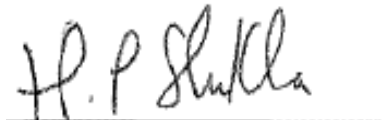 Christine Chim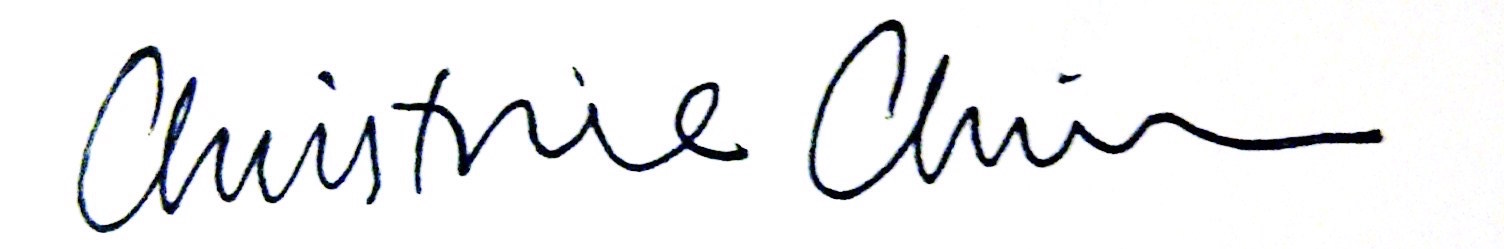 Shanice Coriolan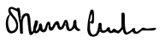 Jennifer BhuiyanElsen JacobMaabo KludzeToshiba Morgan-Joseph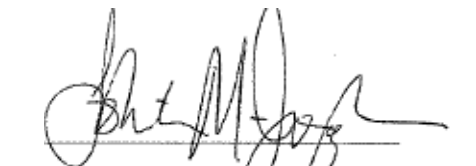 Jamie Chin-Hon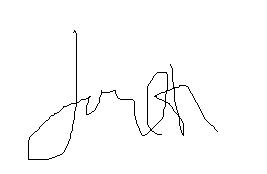 